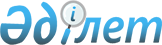 2021-2023 жылдарға арналған аудандық бюджет туралыЖамбыл облысы Талас ауданы мәслихатының 2020 жылғы 24 желтоқсандағы № 85-2 шешімі. Жамбыл облысының Әділет департаментінде 2020 жылғы 31 желтоқсанда № 4880 болып тіркелді
      Қазақстан Республикасының 2008 жылғы 4 желтоқсандағы Бюджет кодексінің 75 бабының 2 тармағына және "Қазақстан Республикасындағы жергілікті мемлекеттік басқару және өзін–өзі басқару туралы" Қазақстан Республикасының 2001 жылғы 23 қаңтардағы Заңының 6 бабының 1 тармағының 1) тармақшасына сәйкес, Талас аудандық мәслихаты ШЕШІМ ҚАБЫЛДАДЫ:
      1. 2021-2023 жылдарға арналған аудандық бюджет тиісінше осы шешімнің 1, 2, 3–қосымшаларға сәйкес, оның ішінде 2021 жылға келесідей көлемде бекітілсін:
      1) кірістер – 14 918 691 мың теңге, оның ішінде:
      салықтық түсімдер – 1 404 519 мың теңге;
      салықтық емес түсімдер – 26 453 мың теңге;
      негізгі капиталды сатудан түсетін түсімдер – 4 550 мың теңге;
      трансферттер түсiмі – 13 483 169 мың теңге;
      2) шығындар – 15 035 091 мың теңге;
      3) таза бюджеттік кредиттеу – 14 670 мың теңге, оның ішінде:
      бюджеттік кредиттер – 41 858 мың теңге;
      бюджеттік кредиттерді өтеу – 27 188 мың теңге;
      4) қаржы активтерiмен операциялар бойынша сальдо – 0 мың теңге, оның ішінде:
      қаржы активтерiн сатып алу – 0 мың теңге;
      мемлекеттiң қаржы активтерiн сатудан түсетiн түсiмдер – 0 мың теңге;
      5) бюджет тапшылығы (профициті) – - 131 070 мың теңге;
      6) бюджет тапшылығын қаржыландыру (профицитін пайдалану) – 131 070 мың теңге, оның ішінде:
      қарыздар түсімі – 41 858 мың теңге;
      қарыздарды өтеу – 27 188 мың теңге;
      бюджет қаражатының пайдаланылатын бос қалдықтары – 116 400 мың теңге.
      Ескерту. 1 - тармақ жаңа редакцияда – Жамбыл облысы Талас аудандық мәслихатының 03.12.2021 № 16-2 (01.01.2021 қолданысқа енгізіледі) шешімімен.


      2. 2021 жылы аудандық бюджеттен Қаратау қаласына және ауылдық округ бюджеттеріне берілетін субвенция мөлшері 362 561,0 мың теңге, оның ішінде:
      Қаратау қаласына – 59 149,0 мың теңге;
      Үшарал ауылдық округіне - 23 588,0 мың теңге;
      Ақкөл ауылдық округіне – 26 164,0 мың теңге;
      Берікқара ауылдық округіне – 26 285,0 мың теңге;
      Бостандық ауылдық округіне – 23 741,0 мың теңге;
      Қызыләуіт ауылдық округіне – 22 847,0 мың теңге;
      Ойық ауылдық округіне – 26 141,0 мың теңге;
      С.Шәкіров ауылдық округіне – 24 636,0 мың теңге;
      Аққұм ауылдық округіне – 21 045,0 мың теңге;
      Көктал ауылдық округіне – 22 949,0 мың теңге;
      Кеңес ауылдық округіне – 22 477,0 мың теңге;
      Тамды ауылдық округіне – 23 145,0 мың теңге;
      Қаратау ауылдық округіне – 20 361,0 мың теңге;
      Қасқабұлақ ауылдық округіне – 20 033,0 мың теңге.
      3. "Агроөнеркәсіптік кешенді және ауылдық аумақтарды дамытуды мемлекеттік реттеу туралы" Қазақстан Республикасының 2005 жылғы 8 шілдедегі Заңының 18 бабына сәйкес 2021-2023 жылдары аудандық бюджеттен қаржыландырылатын азаматтық қызметші болып табылатын және ауылдық елді мекендерде жұмыс істейтін әлеуметтік қамсыздандыру, мәдениет, саласындағы мамандарға, сондай-ақ жергілікті бюджеттерден қаржыландырылатын мемлекеттік ұйымдарда жұмыс істейтін аталған мамандарға қызметтің осы түрлерімен қалалық жағдайда айналысатын мамандардың ставкаларымен салыстырғанда айлықақылары мен тарифтік ставкаларының жиырма бес проценті мөлшерінде үстеме ақы төлеу үшін қаржы көзделсін.
      4. 2021 жылғы аудандық жергілікті атқарушы органының резерві 21780,0 мың теңге мөлшерінде бекітілсін.
      5. Осы шешімнің орындалуына бақылау және интернет-ресурстарында жариялауды аудандық мәслихаттың аумақтық әлеуметтік-экономикалық дамуы, бюджет және жергілікті салықтар мәселелері жөніндегі тұрақты комиссиясына жүктелсін.
      6. Осы шешім әділет органдарында мемлекеттік тіркеуден өткен күннен бастап күшіне енеді және 2021 жылдың 1 қаңтарынан қолданысқа енгізіледі. 2021 жылға арналған аудан бюджеті
      Ескерту. 1 – қосымша жаңа редакцияда – Жамбыл облысы Талас аудандық мәслихатының 03.12.2021 № 16-2 (01.01.2021 қолданысқа енгізіледі) шешімімен. 2022 жылға арналған аудан бюджеті 2023 жылға арналған аудан бюджеті
					© 2012. Қазақстан Республикасы Әділет министрлігінің «Қазақстан Республикасының Заңнама және құқықтық ақпарат институты» ШЖҚ РМК
				
      Талас аудандық

      мәслихатының сессия төрағасы 

Д. Маселбеков

      Талас аудандық

      мәслихатының сессия төрағасы 

С. Тилеубердиев
Талас аудандық мәслихатының
2020 жылғы 24 желтоқсандағы
№ 85-2 шешіміне қосымша
Санаты
Санаты
Санаты
Санаты
Сомасы, мың теңге
Сыныбы
Сомасы, мың теңге
Атауы
1.КІРІСТЕР
14 918 691
1
Салықтық түсімдер
1 404 519
01
Табыс салығы
427 078
1
Корпоративтік табыс салығы
23 866
2
Жеке табыс салығы
403 212
03
Әлеуметтiк салық
374 795
1
Әлеуметтік салық
374 795
04
Меншiкке салынатын салықтар
577 619
1
Мүлiкке салынатын салықтар
577 509
5
Бірыңғай жер салығы
110
05
Тауарларға, жұмыстарға және қызметтерге салынатын iшкi салықтар
19 518
2
Акциздер
2 392
3
Табиғи және басқа да ресурстарды пайдаланғаны үшiн түсетiн түсiмдер
9 900
4
Кәсiпкерлiк және кәсiби қызметтi жүргiзгенi үшiн алынатын алымдар
7 226
08
Заңдық маңызы бар-әрекеттерді жасағаны және (немесе) оған уәкілеттігі бар мемлекеттік органдар немесе лауазымды адамдар құжаттар бергені үшін алынатын міндетті төлемдер
5 509
1
Мемлекеттік баж
5 509
2
Салықтық емес түсiмдер
26 453
01
Мемлекеттік меншіктен түсетін кірістер
10 273
1
Мемлекеттік кәсіпорындардың таза кірісі бөлігінің түсімдері
752
5
Мемлекет меншігіндегі мүлікті жалға беруден түсетін кірістер
9 500
7
Мемлекеттік бюджеттен берілген кредиттер бойынша сыйақылар
21
04
Мемлекеттік бюджеттен қаржыландырылатын, сондай-ақ Қазақстан Республикасы Ұлттық Банкінің бюджетінен (шығыстар сметасынан) ұсталатын және қаржыландырылатын мемлекеттік мекемелер салатын айыппұлдар, өсімпұлдар, санкциялар, өндіріп алулар
2 312
1
Мұнай секторы ұйымдарынан түсетін түсімдерді қоспағанда, мемлекеттік бюджеттен қаржыландырылатын, сондай-ақ Қазақстан Республикасы Ұлттық Банкінің бюджетінен (шығыстар сметасынан) ұсталатын және қаржыландырылатын мемлекеттік мекемелер салатын айыппұлдар, өсімпұлдар, санкциялар, өндіріп алулар
2 312
06
Басқа да салықтық емес түсiмдер
13 868
1
Басқа да салықтық емес түсiмдер
13 868
3
Негізгі капиталды сатудан түсетін түсімдер
4 550
03
Жердi және материалдық емес активтердi сату
4 550
1
Жерді сату
4 550
4
Трансферттердің түсімдері
13 483 169
02
Мемлекеттiк басқарудың жоғары тұрған органдарынан түсетiн трансферттер
13 483 169
2
Облыстық бюджеттен түсетiн трансферттер
13 483 169
Функционалдық топ
Функционалдық топ
Функционалдық топ
Функционалдық топ
Сомасы, мың теңге
Функционалдық кіші топ
Функционалдық кіші топ
Функционалдық кіші топ
Сомасы, мың теңге
Бюджеттік бағдарламалардың әкімшісі
Бюджеттік бағдарламалардың әкімшісі
Бюджеттік бағдарламалардың әкімшісі
Бюджеттік бағдарлама
Бюджеттік бағдарлама
Кіші бағдарлама
Атауы
1
2
3
2. Шығындар
15 035 091
01
Жалпы сипаттағы мемлекеттiк қызметтер
837 366
112
Аудан (облыстық маңызы бар қала) мәслихатының аппараты
34 201
001
Аудан (облыстық маңызы бар қала) мәслихатының қызметін қамтамасыз ету жөніндегі қызметтер
33 762
003
Мемлекеттік органның күрделі шығыстары
439
122
Аудан (облыстық маңызы бар қала) әкімінің аппараты
155 691
001
Аудан (облыстық маңызы бар қала) әкімінің қызметін қамтамасыз ету жөніндегі қызметтер
153 462
003
Мемлекеттік органның күрделі шығыстары
2 229
452
Ауданның (облыстық маңызы бар қаланың) қаржы бөлімі
272 055
001
Ауданның (облыстық маңызы бар қаланың) бюджетін орындау және коммуналдық меншігін басқару саласындағы мемлекеттік саясатты іске асыру жөніндегі қызметтер
27 441
003
Салық салу мақсатында мүлікті бағалауды жүргізу
1 086
010
Жекешелендіру, коммуналдық меншікті басқару, жекешелендіруден кейінгі қызмет және осыған байланысты дауларды реттеу 
310
018
Мемлекеттік органның күрделі шығыстары
490
113
Төменгі тұрған бюджеттерге берілетін нысаналы ағымдағы трансферттер
242 728
453
Ауданның (облыстық маңызы бар қаланың) экономика және бюджеттік жоспарлау бөлімі
27 509
001
Экономикалық саясатты, мемлекеттік жоспарлау жүйесін қалыптастыру және дамыту саласындағы мемлекеттік саясатты іске асыру жөніндегі қызметтер
27 380
004
Мемлекеттік органның күрделі шығыстары
129
458
Ауданның (облыстық маңызы бар қаланың) тұрғын үй-коммуналдық шаруашылығы, жолаушылар көлігі және автомобиль жолдары бөлімі
323 094
001
Жергілікті деңгейде тұрғын үй-коммуналдық шаруашылығы, жолаушылар көлігі және автомобиль жолдары саласындағы мемлекеттік саясатты іске асыру жөніндегі қызметтер
28 873
067
Ведомстволық бағыныстағы мемлекеттік мекемелерінің және ұйымдарының күрделі шығыстары
294 221
466
Ауданның (облыстық маңызы бар қаланың) сәулет, қала құрылысы және құрылыс бөлімі
3 000
040
Мемлекеттік органдардың объектілерін дамыту
3 000
493
Ауданның (облыстық маңызы бар қаланың) кәсіпкерлік, өнеркәсіп және туризм бөлімі
21 816
001
Жергілікті деңгейде кәсіпкерлікті, өнеркәсіпті және туризмді дамыту саласындағы мемлекеттік саясатты іске асыру жөніндегі қызметтер
21 625
003
Мемлекеттік органның күрделі шығыстары
191
02
Қорғаныс
26 118
122
Аудан (облыстық маңызы бар қала) әкімінің аппараты
11 205
005
Жалпыға бірдей әскери міндетті атқару шеңберіндегі іс-шаралар
11 205
122
Аудан (облыстық маңызы бар қала) әкімінің аппараты
14 913
006
Аудан (облыстық маңызы бар қала) ауқымындағы төтенше жағдайлардың алдын алу және оларды жою
14 913
03
Қоғамдық тәртіп, қауіпсіздік, құқықтық, сот, қылмыстық-атқару қызметі
11 571
458
Ауданның (облыстық маңызы бар қаланың) тұрғын үй-коммуналдық шаруашылығы, жолаушылар көлігі және автомобиль жолдары бөлімі
11 571
021
Елдi мекендерде жол қозғалысы қауiпсiздiгін қамтамасыз ету
11 571
06
Әлеуметтiк көмек және әлеуметтiк қамсыздандыру
1 156 484
451
Ауданның (облыстық маңызы бар қаланың) жұмыспен қамту және әлеуметтік бағдарламалар бөлімі
256 700
005
Мемлекеттік атаулы әлеуметтік көмек 
256 700
451
Ауданның (облыстық маңызы бар қаланың) жұмыспен қамту және әлеуметтік бағдарламалар бөлімі
809 794
002
Жұмыспен қамту бағдарламасы
587 963
004
Ауылдық жерлерде тұратын денсаулық сақтау, білім беру, әлеуметтік қамтамасыз ету, мәдениет, спорт және ветеринар мамандарына отын сатып алуға Қазақстан Республикасының заңнамасына сәйкес әлеуметтік көмек көрсету
20 230
006
Тұрғын үйге көмек көрсету
7 190
007
Жергілікті өкілетті органдардың шешімі бойынша мұқтаж азаматтардың жекелеген топтарына әлеуметтік көмек
33 716
010
Үйден тәрбиеленіп оқытылатын мүгедек балаларды материалдық қамтамасыз ету
2 976
014
Мұқтаж азаматтарға үйде әлеуметтiк көмек көрсету
51 927
017
Оңалтудың жеке бағдарламасына сәйкес мұқтаж мүгедектердi мiндеттi гигиеналық құралдармен қамтамасыз ету, қозғалуға қиындығы бар бірінші топтағы мүгедектерге жеке көмекшінің және есту бойынша мүгедектерге қолмен көрсететiн тіл маманының қызметтерін ұсыну
48 150
023
Жұмыспен қамту орталықтарының қызметін қамтамасыз ету
57 642
451
Ауданның (облыстық маңызы бар қаланың) жұмыспен қамту және әлеуметтік бағдарламалар бөлімі
89 990
001
Жергілікті деңгейде халық үшін әлеуметтік бағдарламаларды жұмыспен қамтуды қамтамасыз етуді іске асыру саласындағы мемлекеттік саясатты іске асыру жөніндегі қызметтер 
58 783
011
Жәрдемақыларды және басқа да әлеуметтік төлемдерді есептеу, төлеу мен жеткізу бойынша қызметтерге ақы төлеу
1 400
021
Мемлекеттік органның күрделі шығыстары 
352
050
Қазақстан Республикасында мүгедектердің құқықтарын қамтамасыз етуге және өмір сүру сапасын жақсарту
19 799
113
Жергілікті бюджеттерден берілетін ағымдағы нысаналы трансферттер
9 656
07
Тұрғын үй-коммуналдық шаруашылық
3 127 033
458
Ауданның (облыстық маңызы бар қаланың) тұрғын үй-коммуналдық шаруашылығы, жолаушылар көлігі және автомобиль жолдары бөлімі
31 778
003
Мемлекеттік тұрғын үй қорын сақтауды ұйымдастыру
11 979
005
Авариялық және ескі тұрғын үйлерді бұзу
19 799
466
Ауданның (облыстық маңызы бар қаланың) сәулет, қала құрылысы және құрылыс бөлімі
718 889
003
Коммуналдық тұрғын үй қорының тұрғын үйін жобалау және (немесе) салу, реконструкциялау 
489 140
004
Инженерлік-коммуникациялық инфрақұрылымды жобалау, дамыту және (немесе) жайластыру
21 118
098
Коммуналдық тұрғын үй қорының тұрғын үйлерін сатып алу
208 631
479
Ауданның (облыстық маңызы бар қаланың) тұрғын үй инспекциясы бөлімі
15 270
001
Жергілікті деңгейде тұрғын үй қоры саласындағы мемлекеттік саясатты іске асыру жөніндегі қызметтер
15 270
458
Ауданның (облыстық маңызы бар қаланың) тұрғын үй-коммуналдық шаруашылығы, жолаушылар көлігі және автомобиль жолдары бөлімі
2 176 528
011
Шағын қалаларды жылумен жабдықтауды үздіксіз қамтамасыз ету
369 812
012
Сумен жабдықтау және су бұру жүйесінің жұмыс істеуі
88 721
028
Коммуналдық шаруашылығын дамыту
1 459
029
Сумен жабдықтау және су бұру жүйелерін дамыту
1 716 536
466
Ауданның (облыстық маңызы бар қаланың) сәулет, қала құрылысы және құрылыс бөлімі
3 000
005
Коммуналдық шаруашылығын дамыту
3 000
458
Ауданның (облыстық маңызы бар қаланың) тұрғын үй-коммуналдық шаруашылығы, жолаушылар көлігі және автомобиль жолдары бөлімі
181 568
016
Елдi мекендердiң санитариясын қамтамасыз ету
45 933
018
Елдi мекендердi абаттандыру және көгалдандыру
135 635
08
Мәдениет, спорт, туризм және ақпараттық кеңістiк
935 393
455
Ауданның (облыстық маңызы бар қаланың) мәдениет және тілдерді дамыту бөлімі
453 740
003
Мәдени-демалыс жұмысын қолдау
453 740
466
Ауданның (облыстық маңызы бар қаланың) сәулет, қала құрылысы және құрылыс бөлімі
5 500
011
Мәдениет объектілерін дамыту
5 500
465
Ауданның (облыстық маңызы бар қаланың) дене шынықтыру және спорт бөлімі 
174 606
001
Жергілікті деңгейде дене шынықтыру және спорт саласындағы мемлекеттік саясатты іске асыру жөніндегі қызметтер
29 948
005
Ұлттық және бұқаралық спорт түрлерін дамыту
108 896
006
Аудандық (облыстық маңызы бар қалалық) деңгейде спорттық жарыстар өткiзу
18 181
007
Әртүрлi спорт түрлерi бойынша аудан (облыстық маңызы бар қала) құрама командаларының мүшелерiн дайындау және олардың облыстық спорт жарыстарына қатысуы
17 581
455
Ауданның (облыстық маңызы бар қаланың) мәдениет және тілдерді дамыту бөлімі
128 364
006
Аудандық (қалалық) кiтапханалардың жұмыс iстеуi
128 364
456
Ауданның (облыстық маңызы бар қаланың) ішкі саясат бөлімі
43 708
002
Мемлекеттік ақпараттық саясат жүргізу жөніндегі қызметтер
43 708
455
Ауданның (облыстық маңызы бар қаланың) мәдениет және тілдерді дамыту бөлімі
48 573
001
Жергілікті деңгейде тілдерді және мәдениетті дамыту саласындағы мемлекеттік саясатты іске асыру жөніндегі қызметтер
31 439
010
Мемлекеттік органның күрделі шығыстары
591
032
Ведомстволық бағыныстағы мемлекеттік мекемелерінің және ұйымдарының күрделі шығыстары
16 543
456
Ауданның (облыстық маңызы бар қаланың) ішкі саясат бөлімі
80 902
001
Жергілікті деңгейде ақпарат, мемлекеттілікті нығайту және азаматтардың әлеуметтік сенімділігін қалыптастыру саласында мемлекеттік саясатты іске асыру жөніндегі қызметтер
34 346
003
Жастар саясаты саласында іс-шараларды іске асыру
41 530
006
Мемлекеттік органның күрделі шығыстары
5 026
10
Ауыл, су, орман, балық шаруашылығы, ерекше қорғалатын табиғи аумақтар, қоршаған ортаны және жануарлар дүниесін қорғау, жер қатынастары
233 942
462
Ауданның (облыстық маңызы бар қаланың) ауыл шаруашылығы бөлімі
192 688
001
Жергілікті деңгейде ауыл шаруашылығы саласындағы мемлекеттік саясатты іске асыру жөніндегі қызметтер
49 484
006
Мемлекеттік органның күрделі шығыстары
545
113
Төменгі тұрған бюджеттерге берілетін нысаналы ағымдағы трансферттер
142 659
463
Ауданның (облыстық маңызы бар қаланың) жер қатынастары бөлімі
22 961
001
Аудан (облыстық маңызы бар қала) аумағында жер қатынастарын реттеу саласындағы мемлекеттік саясатты іске асыру жөніндегі қызметтер
20 177
006
Аудандардың, облыстық маңызы бар, аудандық маңызы бар қалалардың, кенттердiң, ауылдардың, ауылдық округтердiң шекарасын белгiлеу кезiнде жүргiзiлетiн жерге орналастыру
2 784
453
Ауданның (облыстық маңызы бар қаланың) экономика және бюджеттік жоспарлау бөлімі
18 293
099
Мамандарға әлеуметтік қолдау көрсету жөніндегі шараларды іске асыру
18 293
11
Өнеркәсіп, сәулет, қала құрылысы және құрылыс қызметі
104 395
466
Ауданның (облыстық маңызы бар қаланың) сәулет, қала құрылысы және құрылыс бөлімі
104 395
001
Құрылыс, облыс қалаларының, аудандарының және елді мекендерінің сәулеттік бейнесін жақсарту саласындағы мемлекеттік саясатты іске асыру және ауданның (облыстық маңызы бар қаланың) аумағын оңтайла және тиімді қала құрылыстық игеруді қамтамасыз ету жөніндегі қызметтер 
27 045
013
Аудан аумағында қала құрылысын дамытудың кешенді схемаларын, аудандық (облыстық) маңызы бар қалалардың, кенттердің және өзге де ауылдық елді мекендердің бас жоспарларын әзірлеу
77 000
015
Мемлекеттік органның күрделі шығыстары 
350
12
Көлiк және коммуникация
423 768
458
Ауданның (облыстық маңызы бар қаланың) тұрғын үй-коммуналдық шаруашылығы, жолаушылар көлігі және автомобиль жолдары бөлімі
402 668
022
Көлік инфрақұрылымын дамыту
287 995
023
Автомобиль жолдарының жұмыс істеуін қамтамасыз ету
47 809
045
Аудандық маңызы бар автомобиль жолдарын және елді-мекендердің көшелерін күрделі және орташа жөндеу
16 499
051
Көлiк инфрақұрылымының басым жобаларын іске асыру
50 365
458
Ауданның (облыстық маңызы бар қаланың) тұрғын үй-коммуналдық шаруашылығы, жолаушылар көлігі және автомобиль жолдары бөлімі
21 100
037
Әлеуметтік маңызы бар қалалық (ауылдық), қала маңындағы және ауданішілік қатынастар бойынша жолаушылар тасымалдарын субсидиялау
21 100
13
Басқалар
552 561
458
Ауданның (облыстық маңызы бар қаланың) тұрғын үй-коммуналдық шаруашылығы, жолаушылар көлігі және автомобиль жолдары бөлімі
97 664
055
"Бизнестің жол картасы-2025" бизнесті қолдау мен дамытудың бірыңғай бағдарламасы шеңберінде индустриялық инфрақұрылымды дамыту
97 664
452
Ауданның (облыстық маңызы бар қаланың) қаржы бөлімі
18 480
012
Ауданның (облыстық маңызы бар қаланың) жергілікті атқарушы органының резерві 
18 480
458
Ауданның (облыстық маңызы бар қаланың) тұрғын үй-коммуналдық шаруашылығы, жолаушылар көлігі және автомобиль жолдары бөлімі
272 460
062
"Ауыл-Ел бесігі" жобасы шеңберінде ауылдық елді мекендердегі әлеуметтік және инженерлік инфрақұрылым бойынша іс-шараларды іске асыру
272 460
466
Ауданның (облыстық маңызы бар қаланың) сәулет, қала құрылысы және құрылыс бөлімі
163 957
079
"Ауыл-Ел бесігі" жобасы шеңберінде ауылдық елді мекендердегі әлеуметтік және инженерлік инфрақұрылымдарды дамыту
163 957
14
Борышқа қызмет көрсету
37
452
Ауданның (облыстық маңызы бар қаланың) қаржы бөлімі
37
013
Жергілікті атқарушы органдардың облыстық бюджеттен қарыздар бойынша сыйақылар мен өзге де төлемдерді төлеу бойынша борышына қызмет көрсету
37
15
Трансферттер
7 626 233
452
Ауданның (облыстық маңызы бар қаланың) қаржы бөлімі
7 626 233
006
Нысаналы пайдаланылмаған (толық пайдаланылмаған) трансферттерді қайтару
14
016
Нысаналы мақсатқа сай пайдаланылмаған нысаналы трансферттерді қайтару
22 512
024
Заңнаманы өзгертуге байланысты жоғары тұрған бюджеттің шығындарын өтеуге төменгі тұрған бюджеттен ағымдағы нысаналы трансферттер
7 241 146
038
Субвенциялар
362 561
16
Қарыздарды өтеу
190
452
Ауданның (облыстық маңызы бар қаланың) қаржы бөлімі
190
021
Жергілікті бюджеттен бөлінген пайдаланылмаған бюджеттік кредиттерді қайтару
190
3. Таза бюджеттік кредиттеу
14 670
Бюджеттік кредиттер
41 858
10
Ауыл, су, орман, балық шаруашылығы, ерекше қорғалатын табиғи аумақтар, қоршаған ортаны және жануарлар дүниесін қорғау, жер қатынастары
41 858
453
Ауданның (облыстық маңызы бар қаланың) экономика және бюджеттік жоспарлау бөлімі
41 858
006
Мамандарды әлеуметтік қолдау шараларын іске асыру үшін бюджеттік кредиттер
41 858
Санаты 
Санаты 
Санаты 
Санаты 
Сомасы, мың теңге
Сыныбы        Атауы
Сыныбы        Атауы
Сыныбы        Атауы
Сомасы, мың теңге
Ішкі сыныбы
Ішкі сыныбы
Сомасы, мың теңге
1
2
3
5
Бюджеттік кредиттерді өтеу
27 188
01
Бюджеттік кредиттерді өтеу
27 188
1
Мемлекеттік бюджеттен берілген бюджеттік кредиттерді өтеу
27 188
Бюджеттік бағдарламалардың әкімшісі
Бюджеттік бағдарламалардың әкімшісі
Сомасы, мың теңге
Бағдарлама
Бағдарлама
Сомасы, мың теңге
Атауы
Сомасы, мың теңге
1
1
1
2
3
4. Қаржы активтерімен жасалатын операциялар бойынша сальдо
0
Қаржы активтерін сатып алу
0
Санаты 
Санаты 
Санаты 
Санаты 
Сомасы, мың теңге
Сыныбы         Атауы
Сыныбы         Атауы
Сыныбы         Атауы
Сомасы, мың теңге
Ішкі сыныбы
Ішкі сыныбы
1
2
3
6
Мемлекеттің қаржы активтерін сатудан түсетін түсімдер
0
Бюджеттік бағдарламалардың әкімшісі
Бюджеттік бағдарламалардың әкімшісі
Бюджеттік бағдарламалардың әкімшісі
Сомасы, мың теңге
Бағдарлама
Бағдарлама
Бағдарлама
Сомасы, мың теңге
Атауы
Атауы
Атауы
1
2
2
2
3
5. Бюджет тапшылығы (профициті)
-131 070
6. Бюджет тапшылығын қаржыландыру (профицитін пайдалану)
131 070
Санаты 
Санаты 
Санаты 
Санаты 
Сомасы, мың теңге
Сыныбы    Атауы
Сыныбы    Атауы
Сыныбы    Атауы
Сомасы, мың теңге
Ішкі сыныбы
Ішкі сыныбы
1
2
3
7
Қарыздар түсімі
41 858
01
Мемлекеттік ішкі қарыздар 
41 858
2
Қарыз алу келісім-шарттары
41 858
Бюджеттік бағдарламалардың әкімшісі
Бюджеттік бағдарламалардың әкімшісі
Бюджеттік бағдарламалардың әкімшісі
Сомасы, мың теңге
Бағдарлама
Бағдарлама
Сомасы, мың теңге
Атауы
Сомасы, мың теңге
1
1
1
2
3
16
Қарыздарды өтеу
27 188
452
Ауданның (облыстық маңызы бар қаланың) қаржы бөлімі
27 188
008
Жергілікті атқарушы органның жоғары тұрған бюджет алдындағы борышын өтеу
27 188
Санаты
Санаты
Санаты
Сомасы, мың теңге
Сыныбы
Сыныбы
Атауы
Сомасы, мың теңге
Ішкі сыныбы
Ішкі сыныбы
1
1
1
2
3
8
Бюджет қаражаттарының пайдаланылатын қалдықтары
116 400Талас аудандық мәслихатының
2020 жылғы 24 желтоқсандағы
№ 85-2 шешіміне 2 қосымша
Санаты 
Санаты 
Санаты 
Санаты 
Сомасы, мың  теңге
Сыныбы
Сыныбы
Сыныбы
Сомасы, мың  теңге
Ішкі сыныбы
Ішкі сыныбы
Атауы
1.КІРІСТЕР
10 168 622
1
Салықтық түсімдер
1 093 766
01
Табыс салығы
289 760
2
Жеке табыс салығы
289 760
03
Әлеуметтiк салық
293 285
1
Әлеуметтік салық
293 285
04
Меншiкке салынатын салықтар
486 394
1
Мүлiкке салынатын салықтар
486 394
05
Тауарларға, жұмыстарға және қызметтерге салынатын iшкi салықтар
19 258
2
Акциздер
2 232
3
Табиғи және басқа да ресурстарды пайдаланғаны үшiн түсетiн түсiмдер
10 874
4
Кәсiпкерлiк және кәсiби қызметтi жүргiзгенi үшiн алынатын алымдар
6 152
08
Заңдық маңызы бар-әрекеттерді жасағаны және (немесе)  оған уәкілеттігі бар мемлекеттік органдар немесе лауазымды адамдар құжаттар бергені үшін алынатын міндетті төлемдер
5 069
1
Мемлекеттік баж
5 069
2
Салықтық емес түсiмдер
16 310
01
Мемлекеттік меншіктен түсетін кірістер
5 906
5
Мемлекет меншігіндегі мүлікті жалға беруден түсетін кірістер
5 906
06
Басқа да салықтық емес түсiмдер
10 404
1
Басқа да салықтық емес түсiмдер
10 404
3
Негізгі капиталды сатудан түсетін түсімдер
10 344
03
Жердi және материалдық емес активтердi сату
10 344
1
Жерді сату
8 990
Жер учаскелерін сатудан түсетін түсімдер
8 990
2
Материалдық емес активтерді сату 
1 354
4
Трансферттердің түсімдері
9 048 202
02
Мемлекеттiк басқарудың жоғары тұрған органдарынан түсетiн трансферттер
9 048 202
2
Облыстық бюджеттен түсетiн трансферттер
9 048 202
Функционалдық топ
Функционалдық топ
Функционалдық топ
Функционалдық топ
Сомасы, мың теңге
Функционалдық кіші топ
Функционалдық кіші топ
Функционалдық кіші топ
Сомасы, мың теңге
Бюджеттік бағдарламалардың әкімшісі
Бюджеттік бағдарламалардың әкімшісі
Бюджеттік бағдарламалардың әкімшісі
Бюджеттік бағдарлама
Бюджеттік бағдарлама
Кіші бағдарлама
Атауы
1
2
3
2. Шығындар
10 168 622
01
Жалпы сипаттағы мемлекеттiк қызметтер
351 954
112
Аудан (облыстық маңызы бар қала) мәслихатының аппараты
24 515
001
Аудан (облыстық маңызы бар қала) мәслихатының қызметін қамтамасыз ету жөніндегі қызметтер
23 985
003
Мемлекеттік органның күрделі шығыстары
530
122
Аудан (облыстық маңызы бар қала) әкімінің аппараты
178 482
001
Аудан (облыстық маңызы бар қала) әкімінің қызметін қамтамасыз ету жөніндегі қызметтер
175 982
003
Мемлекеттік органның күрделі шығыстары
2 500
452
Ауданның (облыстық маңызы бар қаланың) қаржы бөлімі
67 770
001
Ауданның (облыстық маңызы бар қаланың) бюджетін орындау және  коммуналдық меншігін басқару саласындағы мемлекеттік саясатты іске асыру жөніндегі қызметтер
21 070
003
Салық салу мақсатында мүлікті бағалауды жүргізу
600
010
Жекешелендіру, коммуналдық меншікті басқару, жекешелендіруден кейінгі қызмет және осыған байланысты дауларды реттеу
700
018
Мемлекеттік органның күрделі шығыстары
400
113
Төменгі тұрған бюджеттерге берілетін нысаналы ағымдағы трансферттер
45 000
453
Ауданның (облыстық маңызы бар қаланың) экономика және бюджеттік жоспарлау бөлімі
23 885
001
Экономикалық саясатты, мемлекеттік жоспарлау жүйесін қалыптастыру және дамыту саласындағы мемлекеттік саясатты іске асыру жөніндегі қызметтер
23 685
004
Мемлекеттік органның күрделі шығыстары
200
458
Ауданның (облыстық маңызы бар қаланың) тұрғын үй-коммуналдық шаруашылығы, жолаушылар көлігі және автомобиль жолдары бөлімі
38 000
001
Жергілікті деңгейде тұрғын үй-коммуналдық шаруашылығы, жолаушылар көлігі және автомобиль жолдары саласындағы мемлекеттік саясатты іске асыру жөніндегі қызметтер
23 000
067
Ведомстволық бағыныстағы мемлекеттік мекемелерінің және ұйымдарының күрделі шығыстары
15 000
493
Ауданның (облыстық маңызы бар қаланың) кәсіпкерлік, өнеркәсіп және туризм бөлімі
19 302
001
Жергілікті деңгейде кәсіпкерлікті, өнеркәсіпті және туризмді дамыту саласындағы мемлекеттік саясатты іске асыру жөніндегі қызметтер
19 002
003
Мемлекеттік органның күрделі шығыстары
300
02
Қорғаныс
12 600
122
Аудан (облыстық маңызы бар қала) әкімінің аппараты
12 600
005
Жалпыға бірдей әскери міндетті атқару шеңберіндегі іс-шаралар
12 600
03
Қоғамдық тәртіп, қауіпсіздік, құқықтық, сот, қылмыстық-атқару қызметі
14 050
458
Ауданның (облыстық маңызы бар қаланың) тұрғын үй-коммуналдық шаруашылығы, жолаушылар көлігі және автомобиль жолдары бөлімі
14 050
021
Елдi мекендерде жол қозғалысы қауiпсiздiгін қамтамасыз ету
14 050
06
Әлеуметтiк көмек және әлеуметтiк қамсыздандыру
872 997
451
Ауданның (облыстық маңызы бар қаланың) жұмыспен қамту және әлеуметтік бағдарламалар бөлімі
250 000
005
Мемлекеттік атаулы әлеуметтік көмек
250 000
451
Ауданның (облыстық маңызы бар қаланың) жұмыспен қамту және әлеуметтік бағдарламалар бөлімі
577 495
002
Жұмыспен қамту бағдарламасы
305 909
004
Ауылдық жерлерде тұратын денсаулық сақтау, білім беру, әлеуметтік қамтамасыз ету, мәдениет, спорт және ветеринар мамандарына отын сатып алуға Қазақстан Республикасының заңнамасына сәйкес әлеуметтік көмек көрсету
18 961
006
Тұрғын үйге көмек көрсету
50 000
007
Жергілікті өкілетті органдардың шешімі бойынша мұқтаж азаматтардың жекелеген топтарына әлеуметтік көмек
46 980
010
Үйден тәрбиеленіп оқытылатын мүгедек балаларды материалдық қамтамасыз ету
3 200
014
Мұқтаж азаматтарға үйде әлеуметтiк көмек көрсету
42 300
017
Оңалтудың жеке бағдарламасына сәйкес мұқтаж мүгедектердi мiндеттi гигиеналық құралдармен қамтамасыз ету, қозғалуға қиындығы бар бірінші топтағы мүгедектерге жеке көмекшінің және есту бойынша мүгедектерге қолмен көрсететiн тіл маманының қызметтерін ұсыну
72 491
023
Жұмыспен қамту орталықтарының қызметін қамтамасыз ету
37 654
451
Ауданның (облыстық маңызы бар қаланың) жұмыспен қамту және әлеуметтік бағдарламалар бөлімі
45 502
001
Жергілікті деңгейде халық үшін әлеуметтік бағдарламаларды жұмыспен қамтуды қамтамасыз етуді іске асыру саласындағы мемлекеттік саясатты іске асыру жөніндегі қызметтер
41 302
011
Жәрдемақыларды және басқа да әлеуметтік төлемдерді есептеу, төлеу мен жеткізу бойынша қызметтерге ақы төлеу
4 200
07
Тұрғын үй-коммуналдық шаруашылық
479 133
458
Ауданның (облыстық маңызы бар қаланың) тұрғын үй-коммуналдық шаруашылығы, жолаушылар көлігі және автомобиль жолдары бөлімі
14 344
003
Мемлекеттік тұрғын үй қорын сақтауды ұйымдастыру
14 344
466
Ауданның (облыстық маңызы бар қаланың) сәулет, қала құрылысы және құрылыс бөлімі
140 842
003
Коммуналдық тұрғын үй қорының тұрғын үйін жобалау және (немесе) салу, реконструкциялау
7 500
098
Коммуналдық тұрғын үй қорының тұрғын үйлерін сатып алу
133 342
479
Ауданның (облыстық маңызы бар қаланың) тұрғын үй инспекциясы бөлімі
10 381
001
Жергілікті деңгейде тұрғын үй қоры саласындағы мемлекеттік саясатты іске асыру жөніндегі қызметтер
10 381
458
Ауданның (облыстық маңызы бар қаланың) тұрғын үй-коммуналдық шаруашылығы, жолаушылар көлігі және автомобиль жолдары бөлімі
112 850
011
Шағын қалаларды жылумен жабдықтауды үздіксіз қамтамасыз ету
22 680
012
Сумен жабдықтау және су бұру жүйесінің жұмыс істеуі
72 170
027
Ауданның (облыстық маңызы бар қаланың) коммуналдық меншігіндегі газ жүйелерін қолдануды ұйымдастыру
3 000
028
Коммуналдық шаруашылығын дамыту
15 000
458
Ауданның (облыстық маңызы бар қаланың) тұрғын үй-коммуналдық шаруашылығы, жолаушылар көлігі және автомобиль жолдары бөлімі
200 716
016
Елдi мекендердiң санитариясын қамтамасыз ету
85 000
017
Жерлеу орындарын ұстау және туыстары жоқ адамдарды жерлеу
5 716
018
Елдi мекендердi абаттандыру және көгалдандыру
110 000
08
Мәдениет, спорт, туризм және ақпараттық кеңістiк
692 688
455
Ауданның (облыстық маңызы бар қаланың) мәдениет және тілдерді дамыту бөлімі
302 800
003
Мәдени-демалыс жұмысын қолдау
302 800
465
Ауданның (облыстық маңызы бар қаланың) дене шынықтыру және спорт бөлімі
156 037
001
Жергілікті деңгейде дене шынықтыру және спорт саласындағы мемлекеттік саясатты іске асыру жөніндегі қызметтер
24 477
005
Ұлттық және бұқаралық спорт түрлерін дамыту
18 064
006
Аудандық (облыстық маңызы бар қалалық) деңгейде спорттық жарыстар өткiзу
96 432
007
Әртүрлi спорт түрлерi бойынша аудан (облыстық маңызы бар қала) құрама командаларының мүшелерiн дайындау және олардың облыстық спорт жарыстарына қатысуы
17 064
455
Ауданның (облыстық маңызы бар қаланың) мәдениет және тілдерді дамыту бөлімі
95 212
006
Аудандық (қалалық) кiтапханалардың жұмыс iстеуi
95 212
456
Ауданның (облыстық маңызы бар қаланың) ішкі саясат бөлімі
43 000
002
Мемлекеттік ақпараттық саясат жүргізу жөніндегі қызметтер
43 000
455
Ауданның (облыстық маңызы бар қаланың) мәдениет және тілдерді дамыту бөлімі
28 652
001
Жергілікті деңгейде тілдерді және мәдениетті дамыту саласындағы мемлекеттік саясатты іске асыру жөніндегі қызметтер
21 632
010
Мемлекеттік органның күрделі шығыстары
500
032
Ведомстволық бағыныстағы мемлекеттік мекемелерінің және ұйымдарының күрделі шығыстары
6 520
456
Ауданның (облыстық маңызы бар қаланың) ішкі саясат бөлімі
66 987
001
Жергілікті деңгейде ақпарат, мемлекеттілікті нығайту және азаматтардың әлеуметтік сенімділігін қалыптастыру саласында мемлекеттік саясатты іске асыру жөніндегі қызметтер
24 987
003
Жастар саясаты саласында іс-шараларды іске асыру
42 000
10
Ауыл, су, орман, балық шаруашылығы, ерекше қорғалатын табиғи аумақтар, қоршаған ортаны және жануарлар дүниесін қорғау, жер қатынастары
69 899
462
Ауданның (облыстық маңызы бар қаланың) ауыл шаруашылығы бөлімі
29 543
001
Жергілікті деңгейде ауыл шаруашылығы саласындағы мемлекеттік саясатты іске асыру жөніндегі қызметтер
29 243
006
Мемлекеттік органның күрделі шығыстары
300
463
Ауданның (облыстық маңызы бар қаланың) жер қатынастары бөлімі
18 730
001
Аудан (облыстық маңызы бар қала) аумағында жер қатынастарын реттеу саласындағы мемлекеттік саясатты іске асыру жөніндегі қызметтер
15 730
006
Аудандардың, облыстық маңызы бар, аудандық маңызы бар қалалардың, кенттердiң, ауылдардың, ауылдық округтердiң шекарасын белгiлеу кезiнде жүргiзiлетiн жерге орналастыру
2 000
007
Мемлекеттік органның күрделі шығыстары
1 000
453
Ауданның (облыстық маңызы бар қаланың) экономика және бюджеттік жоспарлау бөлімі
21 626
099
Мамандарға әлеуметтік қолдау көрсету жөніндегі шараларды іске асыру
21 626
11
Өнеркәсіп, сәулет, қала құрылысы және құрылыс қызметі
16 800
466
Ауданның (облыстық маңызы бар қаланың) сәулет, қала құрылысы және құрылыс бөлімі
16 800
001
Құрылыс, облыс қалаларының, аудандарының және елді мекендерінің сәулеттік бейнесін жақсарту саласындағы мемлекеттік саясатты іске асыру және ауданның (облыстық маңызы бар қаланың) аумағын оңтайла және тиімді қала құрылыстық игеруді қамтамасыз ету жөніндегі қызметтер
16 450
015
Мемлекеттік органның күрделі шығыстары
350
12
Көлiк және коммуникация
21 100
458
Ауданның (облыстық маңызы бар қаланың) тұрғын үй-коммуналдық шаруашылығы, жолаушылар көлігі және автомобиль жолдары бөлімі
21 100
037
Әлеуметтік маңызы бар қалалық (ауылдық), қала маңындағы және ауданішілік қатынастар бойынша жолаушылар тасымалдарын субсидиялау
21 100
13
Басқалар
21 780
452
Ауданның (облыстық маңызы бар қаланың) қаржы бөлімі
21 780
012
Ауданның (облыстық маңызы бар қаланың) жергілікті атқарушы органының резерві
21 780
15
Трансферттер
7 615 621
452
Ауданның (облыстық маңызы бар қаланың) қаржы бөлімі
7 615 621
024
Заңнаманы өзгертуге байланысты жоғары тұрған бюджеттің шығындарын өтеуге төменгі тұрған бюджеттен ағымдағы нысаналы трансферттер
7 241 146
038
Субвенциялар
374 475
3. Таза бюджеттік кредиттеу
0
Бюджеттік кредиттер
0
10
Ауыл, су, орман, балық шаруашылығы, ерекше қорғалатын табиғи аумақтар, қоршаған ортаны және жануарлар дүниесін қорғау, жер қатынастары
0
453
Ауданның (облыстық маңызы бар қаланың) экономика және бюджеттік жоспарлау бөлімі
0
006
Мамандарды әлеуметтік қолдау шараларын іске асыру үшін бюджеттік кредиттер
0
Санаты
Санаты
Санаты
Сомасы, мың теңге
Сыныбы
Сыныбы
Атауы
Ішкі сыныбы
Ішкі сыныбы
1
1
1
2
3
5
Бюджеттік кредиттерді өтеу
0
01
Бюджеттік кредиттерді өтеу
0
1
Мемлекеттік бюджеттен берілген бюджеттік кредиттерді өтеу
0
Сомасы, мың теңге
Бюджеттік бағдарламалардың әкімшісі
Бюджеттік бағдарламалардың әкімшісі
Бюджеттік бағдарламалардың әкімшісі
Бағдарлама
Бағдарлама
Атауы
1
1
1
2
3
4. Қаржы активтерімен жасалатын операциялар бойынша сальдо
0
Қаржы активтерін сатып алу
0
Санаты
Санаты
Санаты
Санаты
Сомасы, мың теңге
Сыныбы
Сыныбы
Атауы
Ішкі сыныбы
Ішкі сыныбы
1
1
1
1
2
3
6
Мемлекеттің қаржы активтерін сатудан түсетін түсімдер
0
Бюджеттік бағдарламалардың әкімшісі
Бюджеттік бағдарламалардың әкімшісі
Бюджеттік бағдарламалардың әкімшісі
Бюджеттік бағдарламалардың әкімшісі
Сомасы, мың теңге
Бағдарлама
Бағдарлама
Атауы
1
1
1
1
2
3
5. Бюджет тапшылығы (профициті)
0
6. Бюджет тапшылығын қаржыландыру (профицитін пайдалану)
0
Санаты
Санаты
Санаты
Сомасы, мың теңге
Сыныбы
Сыныбы
Атауы
Ішкі сыныбы
Ішкі сыныбы
1
1
1
2
3
7
Қарыздар түсімі
0
01
Мемлекеттік ішкі қарыздар 
0
2
Қарыз алу келісім-шарттары
0
Бюджеттік бағдарламалардың әкімшісі
Бюджеттік бағдарламалардың әкімшісі
Бюджеттік бағдарламалардың әкімшісі
Сомасы, мың теңге
Бағдарлама
Бағдарлама
Атауы
1
1
1
2
3
16
Қарыздарды өтеу
0
452
Ауданның (облыстық маңызы бар қаланың) қаржы бөлімі
0
008
Жергілікті атқарушы органның жоғары тұрған бюджет алдындағы борышын өтеу
0
Санаты
Санаты
Санаты
Сомасы, мың теңге
Сыныбы
Сыныбы
Атауы
Ішкі сыныбы
Ішкі сыныбы
1
1
1
2
3
8
Бюджет қаражаттарының пайдаланылатын қалдықтары
0Талас аудандық мәслихатының
2020 жылғы 24 желтоқсандағы
№ 85-2 шешіміне 3 қосымша
Санаты
Санаты
Сомасы, мың  теңге
Сыныбы
Сыныбы
Сыныбы
Сомасы, мың  теңге
Ішкі сыныбы
Ішкі сыныбы
Атауы
1.КІРІСТЕР
10 368 306
1
Салықтық түсімдер
1 108 110
01
Табыс салығы
295 760
2
Жеке табыс салығы
295 760
03
Әлеуметтiк салық
301 463
1
Әлеуметтік салық
301 463
04
Меншiкке салынатын салықтар
486 394
1
Мүлiкке салынатын салықтар
486 394
05
Тауарларға, жұмыстарға және қызметтерге салынатын iшкi салықтар
19 424
2
Акциздер
2 232
3
Табиғи және басқа да ресурстарды пайдаланғаны үшiн түсетiн түсiмдер
10 874
4
Кәсiпкерлiк және кәсiби қызметтi жүргiзгенi үшiн алынатын алымдар
6 318
08
Заңдық маңызы бар-әрекеттерді жасағаны және (немесе) оған уәкілеттігі бар мемлекеттік органдар немесе лауазымды адамдар құжаттар бергені үшін алынатын міндетті төлемдер
5 069
1
Мемлекеттік баж
5 069
2
Салықтық емес түсiмдер
16 404
01
Мемлекеттік меншіктен түсетін кірістер
6 000
5
Мемлекет меншігіндегі мүлікті жалға беруден түсетін кірістер
6 000
06
Басқа да салықтық емес түсiмдер
10 404
1
Басқа да салықтық емес түсiмдер
10 404
3
Негізгі капиталды сатудан түсетін түсімдер
10 554
03
Жердi және материалдық емес активтердi сату
10 554
1
Жерді сату
9 200
Жер учаскелерін сатудан түсетін түсімдер
9 200
2
Материалдық емес активтерді сату 
1 354
4
Трансферттердің түсімдері
9 233 238
02
Мемлекеттiк басқарудың жоғары тұрған органдарынан түсетiн трансферттер
9 233 238
2
Облыстық бюджеттен түсетiн трансферттер
9 233 238
Функционалдық топ
Функционалдық топ
Функционалдық топ
Функционалдық топ
Сомасы, мың теңге
Функционалдық кіші топ
Функционалдық кіші топ
Функционалдық кіші топ
Сомасы, мың теңге
Бюджеттік бағдарламалардың әкімшісі
Бюджеттік бағдарламалардың әкімшісі
Бюджеттік бағдарламалардың әкімшісі
Сомасы, мың теңге
Бюджеттік бағдарлама
Бюджеттік бағдарлама
Сомасы, мың теңге
Кіші бағдарлама
Сомасы, мың теңге
Атауы
Сомасы, мың теңге
1
1
1
2
3
2. Шығындар
10 368 306
01
Жалпы сипаттағы мемлекеттiк қызметтер
383 392
112
Аудан (облыстық маңызы бар қала) мәслихатының аппараты
25 130
001
Аудан (облыстық маңызы бар қала) мәслихатының қызметін қамтамасыз ету жөніндегі қызметтер
24 600
003
Мемлекеттік органның күрделі шығыстары
530
122
Аудан (облыстық маңызы бар қала) әкімінің аппараты
186 882
001
Аудан (облыстық маңызы бар қала) әкімінің қызметін қамтамасыз ету жөніндегі қызметтер
176 982
003
Мемлекеттік органның күрделі шығыстары
9 900
452
Ауданның (облыстық маңызы бар қаланың) қаржы бөлімі
77 970
001
Ауданның (облыстық маңызы бар қаланың) бюджетін орындау және коммуналдық меншігін басқару саласындағы мемлекеттік саясатты іске асыру жөніндегі қызметтер 
21 070
003
Салық салу мақсатында мүлікті бағалауды жүргізу
700
010
Жекешелендіру, коммуналдық меншікті басқару, жекешелендіруден кейінгі қызмет және осыған байланысты дауларды реттеу 
800
018
Мемлекеттік органның күрделі шығыстары
400
113
Төменгі тұрған бюджеттерге берілетін нысаналы ағымдағы трансферттер
55 000
453
Ауданның (облыстық маңызы бар қаланың) экономика және бюджеттік жоспарлау бөлімі
24 393
001
Экономикалық саясатты, мемлекеттік жоспарлау жүйесін қалыптастыру және дамыту саласындағы мемлекеттік саясатты іске асыру жөніндегі қызметтер
23 993
004
Мемлекеттік органның күрделі шығыстары
400
458
Ауданның (облыстық маңызы бар қаланың) тұрғын үй-коммуналдық шаруашылығы, жолаушылар көлігі және автомобиль жолдары бөлімі
48 752
001
Жергілікті деңгейде тұрғын үй-коммуналдық шаруашылығы, жолаушылар көлігі және автомобиль жолдары саласындағы мемлекеттік саясатты іске асыру жөніндегі қызметтер
23 752
067
Ведомстволық бағыныстағы мемлекеттік мекемелерінің және ұйымдарының күрделі шығыстары
25 000
493
Ауданның (облыстық маңызы бар қаланың) кәсіпкерлік, өнеркәсіп және туризм бөлімі
20 265
001
Жергілікті деңгейде кәсіпкерлікті, өнеркәсіпті және туризмді дамыту саласындағы мемлекеттік саясатты іске асыру жөніндегі қызметтер
19 765
003
Мемлекеттік органның күрделі шығыстары
500
02
Қорғаныс
14 320
122
Аудан (облыстық маңызы бар қала) әкімінің аппараты
14 320
005
Жалпыға бірдей әскери міндетті атқару шеңберіндегі іс-шаралар
14 320
03
Қоғамдық тәртіп, қауіпсіздік, құқықтық, сот, қылмыстық-атқару қызметі
14 060
458
Ауданның (облыстық маңызы бар қаланың) тұрғын үй-коммуналдық шаруашылығы, жолаушылар көлігі және автомобиль жолдары бөлімі
14 060
021
Елдi мекендерде жол қозғалысы қауiпсiздiгін қамтамасыз ету
14 060
06
Әлеуметтiк көмек және әлеуметтiк қамсыздандыру
980 697
451
Ауданның (облыстық маңызы бар қаланың) жұмыспен қамту және әлеуметтік бағдарламалар бөлімі
280 772
005
Мемлекеттік атаулы әлеуметтік көмек 
280 772
451
Ауданның (облыстық маңызы бар қаланың) жұмыспен қамту және әлеуметтік бағдарламалар бөлімі
652 925
002
Жұмыспен қамту бағдарламасы
360 600
004
Ауылдық жерлерде тұратын денсаулық сақтау, білім беру, әлеуметтік қамтамасыз ету, мәдениет, спорт және ветеринар мамандарына отын сатып алуға Қазақстан Республикасының заңнамасына сәйкес әлеуметтік көмек көрсету
18 961
006
Тұрғын үйге көмек көрсету
60 000
007
Жергілікті өкілетті органдардың шешімі бойынша мұқтаж азаматтардың жекелеген топтарына әлеуметтік көмек
49 320
010
Үйден тәрбиеленіп оқытылатын мүгедек балаларды материалдық қамтамасыз ету
3 500
014
Мұқтаж азаматтарға үйде әлеуметтiк көмек көрсету
45 000
017
Оңалтудың жеке бағдарламасына сәйкес мұқтаж мүгедектердi мiндеттi гигиеналық құралдармен қамтамасыз ету, қозғалуға қиындығы бар бірінші топтағы мүгедектерге жеке көмекшінің және есту бойынша мүгедектерге қолмен көрсететiн тіл маманының қызметтерін ұсыну
76 543
023
Жұмыспен қамту орталықтарының қызметін қамтамасыз ету
39 001
451
Ауданның (облыстық маңызы бар қаланың) жұмыспен қамту және әлеуметтік бағдарламалар бөлімі
47 000
001
Жергілікті деңгейде халық үшін әлеуметтік бағдарламаларды жұмыспен қамтуды қамтамасыз етуді іске асыру саласындағы мемлекеттік саясатты іске асыру жөніндегі қызметтер 
42 500
011
Жәрдемақыларды және басқа да әлеуметтік төлемдерді есептеу, төлеу мен жеткізу бойынша қызметтерге ақы төлеу
4 500
07
Тұрғын үй-коммуналдық шаруашылық
504 950
458
Ауданның (облыстық маңызы бар қаланың) тұрғын үй-коммуналдық шаруашылығы, жолаушылар көлігі және автомобиль жолдары бөлімі
15 003
003
Мемлекеттік тұрғын үй қорын сақтауды ұйымдастыру
15 003
466
Ауданның (облыстық маңызы бар қаланың) сәулет, қала құрылысы және құрылыс бөлімі
159 000
003
Коммуналдық тұрғын үй қорының тұрғын үйін жобалау және (немесе) салу, реконструкциялау 
9 000
098
Коммуналдық тұрғын үй қорының тұрғын үйлерін сатып алу
150 000
479
Ауданның (облыстық маңызы бар қаланың) тұрғын үй инспекциясы бөлімі
10 381
001
Жергілікті деңгейде тұрғын үй қоры саласындағы мемлекеттік саясатты іске асыру жөніндегі қызметтер
10 381
458
Ауданның (облыстық маңызы бар қаланың) тұрғын үй-коммуналдық шаруашылығы, жолаушылар көлігі және автомобиль жолдары бөлімі
109 850
011
Шағын қалаларды жылумен жабдықтауды үздіксіз қамтамасыз ету
22 680
012
Сумен жабдықтау және су бұру жүйесінің жұмыс істеуі
72 170
028
Коммуналдық шаруашылығын дамыту
15 000
458
Ауданның (облыстық маңызы бар қаланың) тұрғын үй-коммуналдық шаруашылығы, жолаушылар көлігі және автомобиль жолдары бөлімі
210 716
016
Елдi мекендердiң санитариясын қамтамасыз ету
85 000
017
Жерлеу орындарын ұстау және туыстары жоқ адамдарды жерлеу
5 716
018
Елдi мекендердi абаттандыру және көгалдандыру
120 000
08
Мәдениет, спорт, туризм және ақпараттық кеңістiк
702 682
455
Ауданның (облыстық маңызы бар қаланың) мәдениет және тілдерді дамыту бөлімі
302 800
003
Мәдени-демалыс жұмысын қолдау
302 800
465
Ауданның (облыстық маңызы бар қаланың) дене шынықтыру және спорт бөлімі 
163 931
001
Жергілікті деңгейде дене шынықтыру және спорт саласындағы мемлекеттік саясатты іске асыру жөніндегі қызметтер
25 800
005
Ұлттық және бұқаралық спорт түрлерін дамыту
20 064
006
Аудандық (облыстық маңызы бар қалалық) деңгейде спорттық жарыстар өткiзу
98 003
007
Әртүрлi спорт түрлерi бойынша аудан (облыстық маңызы бар қала) құрама командаларының мүшелерiн дайындау және олардың облыстық спорт жарыстарына қатысуы
20 064
455
Ауданның (облыстық маңызы бар қаланың) мәдениет және тілдерді дамыту бөлімі
95 212
006
Аудандық (қалалық) кiтапханалардың жұмыс iстеуi
95 212
456
Ауданның (облыстық маңызы бар қаланың) ішкі саясат бөлімі
45 000
002
Мемлекеттік ақпараттық саясат жүргізу жөніндегі қызметтер
45 000
455
Ауданның (облыстық маңызы бар қаланың) мәдениет және тілдерді дамыту бөлімі
28 752
001
Жергілікті деңгейде тілдерді және мәдениетті дамыту саласындағы мемлекеттік саясатты іске асыру жөніндегі қызметтер
21 632
010
Мемлекеттік органның күрделі шығыстары
600
032
Ведомстволық бағыныстағы мемлекеттік мекемелерінің және ұйымдарының күрделі шығыстары
6 520
456
Ауданның (облыстық маңызы бар қаланың) ішкі саясат бөлімі
66 987
001
Жергілікті деңгейде ақпарат, мемлекеттілікті нығайту және азаматтардың әлеуметтік сенімділігін қалыптастыру саласында мемлекеттік саясатты іске асыру жөніндегі қызметтер
24 987
003
Жастар саясаты саласында іс-шараларды іске асыру
42 000
10
Ауыл, су, орман, балық шаруашылығы, ерекше қорғалатын табиғи аумақтар, қоршаған ортаны және жануарлар дүниесін қорғау, жер қатынастары
68 981
462
Ауданның (облыстық маңызы бар қаланың) ауыл шаруашылығы бөлімі
29 243
001
Жергілікті деңгейде ауыл шаруашылығы саласындағы мемлекеттік саясатты іске асыру жөніндегі қызметтер
29 243
463
Ауданның (облыстық маңызы бар қаланың) жер қатынастары бөлімі
19 730
001
Аудан (облыстық маңызы бар қала) аумағында жер қатынастарын реттеу саласындағы мемлекеттік саясатты іске асыру жөніндегі қызметтер
15 730
006
Аудандардың, облыстық маңызы бар, аудандық маңызы бар қалалардың, кенттердiң, ауылдардың, ауылдық округтердiң шекарасын белгiлеу кезiнде жүргiзiлетiн жерге орналастыру
3 000
007
Мемлекеттік органның күрделі шығыстары
1 000
453
Ауданның (облыстық маңызы бар қаланың) экономика және бюджеттік жоспарлау бөлімі
20 008
099
Мамандарға әлеуметтік қолдау көрсету жөніндегі шараларды іске асыру
20 008
11
Өнеркәсіп, сәулет, қала құрылысы және құрылыс қызметі
16 450
466
Ауданның (облыстық маңызы бар қаланың) сәулет, қала құрылысы және құрылыс бөлімі
16 450
001
Құрылыс, облыс қалаларының, аудандарының және елді мекендерінің сәулеттік бейнесін жақсарту саласындағы мемлекеттік саясатты іске асыру және ауданның (облыстық маңызы бар қаланың) аумағын оңтайла және тиімді қала құрылыстық игеруді қамтамасыз ету жөніндегі қызметтер 
16 450
12
Көлiк және коммуникация
21 100
458
Ауданның (облыстық маңызы бар қаланың) тұрғын үй-коммуналдық шаруашылығы, жолаушылар көлігі және автомобиль жолдары бөлімі
21 100
037
Әлеуметтік маңызы бар қалалық (ауылдық), қала маңындағы және ауданішілік қатынастар бойынша жолаушылар тасымалдарын субсидиялау
21 100
13
Басқалар
21 780
452
Ауданның (облыстық маңызы бар қаланың) қаржы бөлімі
21 780
012
Ауданның (облыстық маңызы бар қаланың) жергілікті атқарушы органының резерві 
21 780
15
Трансферттер
7 639 894
452
Ауданның (облыстық маңызы бар қаланың) қаржы бөлімі
7 639 894
024
Заңнаманы өзгертуге байланысты жоғары тұрған бюджеттің шығындарын өтеуге төменгі тұрған бюджеттен ағымдағы нысаналы трансферттер
7 253 296
038
Субвенциялар
386 598
Жергілікті бюджет қаражаты есебінен
386 598
3. Таза бюджеттік кредиттеу
0
Бюджеттік кредиттер
0
10
Ауыл, су, орман, балық шаруашылығы, ерекше қорғалатын табиғи аумақтар, қоршаған ортаны және жануарлар дүниесін қорғау, жер қатынастары
0
453
Ауданның (облыстық маңызы бар қаланың) экономика және бюджеттік жоспарлау бөлімі
0
006
Мамандарды әлеуметтік қолдау шараларын іске асыру үшін бюджеттік кредиттер
0
Санаты
Санаты
Санаты
Сомасы, мың теңге
Сыныбы
Сыныбы
Атауы
Ішкі сыныбы
Ішкі сыныбы
1
1
1
2
3
5
Бюджеттік кредиттерді өтеу
0
01
Бюджеттік кредиттерді өтеу
0
1
Мемлекеттік бюджеттен берілген бюджеттік кредиттерді өтеу
0
Сомасы, мың теңге
Бюджеттік бағдарламалардың әкімшісі
Бюджеттік бағдарламалардың әкімшісі
Бюджеттік бағдарламалардың әкімшісі
Бағдарлама
Бағдарлама
Атауы
1
1
1
2
3
4. Қаржы активтерімен жасалатын операциялар бойынша сальдо
0
Қаржы активтерін сатып алу
0
Санаты
Санаты
Санаты
Сомасы, мың теңге
Сыныбы
Сыныбы
Атауы
Ішкі сыныбы
Ішкі сыныбы
1
1
1
2
3
6
Мемлекеттің қаржы активтерін сатудан түсетін түсімдер
0
Бюджеттік бағдарламалардың әкімшісі
Бюджеттік бағдарламалардың әкімшісі
Бюджеттік бағдарламалардың әкімшісі
Сомасы, мың теңге
Бағдарлама
Бағдарлама
Атауы
1
1
1
2
3
5. Бюджет тапшылығы (профициті)
0
6. Бюджет тапшылығын қаржыландыру (профицитін пайдалану)
0
Санаты
Санаты
Санаты
Сомасы, мың теңге
Сыныбы
Сыныбы
Атауы
Ішкі сыныбы
Ішкі сыныбы
1
1
1
2
3
7
Қарыздар түсімі
0
01
Мемлекеттік ішкі қарыздар 
0
2
Қарыз алу келісім-шарттары
0
Бюджеттік бағдарламалардың әкімшісі
Бюджеттік бағдарламалардың әкімшісі
Бюджеттік бағдарламалардың әкімшісі
Сомасы, мың теңге
Бағдарлама
Бағдарлама
Атауы
1
1
1
2
3
16
Қарыздарды өтеу
0
452
Ауданның (облыстық маңызы бар қаланың) қаржы бөлімі
0
008
Жергілікті атқарушы органның  жоғары тұрған бюджет алдындағы борышын өтеу
0
Санаты 
Санаты 
Санаты 
Санаты 
Сомасы, мың теңге
Сыныбы
Сыныбы
Сыныбы
Атауы
Атауы
Ішкі сыныбы
Ішкі сыныбы
1
1
2
2
3
8
Бюджет қаражаттарының пайдаланылатын қалдықтары
0